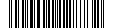 В соответствии со статьей 78 Бюджетного кодекса Российской Федерации, Федеральным законом от 6 октября 2003 года № 131-ФЗ «Об общих принципах организации местного самоуправления в Российской Федерации», Федеральным законом от    29   декабря   2014 года № 473-ФЗ «О территориях опережающего социально-экономического развития в Российской Федерации», постановлением Правительства Российской Федерации от 12.02.2019 № 132 «О создании территории опережающего социально-экономического развития «Северск», постановлением Правительства Российской Федерации от 30.06.2018 № 764 «Об управляющей компании, осуществляющей функции по     управлению территориями опережающего социально-экономического развития, созданными на территориях закрытых административно-территориальных образований (за исключением дальневосточного федерального округа), в которых расположены объекты Государственной корпорации по атомной энергии «Росатом», акционерные общества Государственной корпорации по атомной энергии «Росатом» и их дочерние общества, а  также подведомственные предприятия, по роду деятельности которых созданы закрытые административно-территориальные образования», постановлением Правительства Российской Федерации от 06.09.2016 № 887 «Об общих требованиях к нормативным правовым актам, муниципальным правовым актам, регулирующим предоставление субсидий юридическим лицам (за исключением субсидий государственным (муниципальным) учреждениям), индивидуальным предпринимателям, а также физическим лицам - производителям товаров, работ, услуг», постановлением Администрации ЗАТО Северск от    30.12.2014 № 3540 «Об утверждении муниципальной программы «Развитие предпринимательства в ЗАТО Северск» на 2015 - 2020 годы»ПОСТАНОВЛЯЮ:1. Утвердить прилагаемый Порядок предоставления субсидии из бюджета ЗАТО   Северск управляющей компании, осуществляющей функции по управлению территорией опережающего социально-экономического развития «Северск».2. Постановление вступает в силу со дня официального опубликования.3. Опубликовать постановление в средстве массовой информации «Официальный бюллетень Администрации ЗАТО Северск» и разместить на официальном сайте Администрации ЗАТО Северск в информационно-телекоммуникационной сети «Интернет» (https://зато-северск.рф).4. Контроль за исполнением постановления возложить на заместителя Главы Администрации ЗАТО Северск по экономике и финансам Смольникову Л.В.Версия: 1 01.10.2019 10:23:15Заместитель Главы Администрации по экономике и финансам__________________ Л.В.Смольникова«______»______________2019 г.Заместитель Главы Администрации –  Управляющий делами Администрации__________________В.В.Коваленко «______»______________2019 г. Заместитель Управляющегоделами Администрации__________________ В.В.Бобров«______»_______________2019 г.Начальник Управления имущественных отношений__________________ П.П.Хрячков«______»______________2019 г.Начальник Финансового управления__________________ Л.И.Овчаренко«______»______________2019 г.Председатель Комитета экономического развития__________________ В.Ю.Трапезников«______»______________2019 г.ПредседательКонтрольно-ревизионного комитета__________________ Л.В.Майорова«______»______________2019 г.Председатель Правового комитета__________________ Т.И.Солдатова«______»______________2019 г.Начальник Общего отдела__________________ О.В.Пантус«______»______________2019 г.Об утверждении Порядка предоставления субсидии из бюджета
ЗАТО Северск управляющей компании, осуществляющей функции
по управлению территорией опережающего социально-экономическогоразвития «Северск»Глава АдминистрацииН.В.Диденко